Vianočný veniec na dvere z prírodných materiálovV čase príprav na Vianoce sa snažíme čo najkrajšie vyzdobiť si svoje príbytky.  Týka sa to aj vonkajšej výzdoby domov alebo bytov. Na vchodové dvere najčastejšie vešiame vianočné vence. Ich zloženie a materiál volíme tak, aby boli podobné s vnútornou výzdobou domu. Priblížime si výrobu venca s prírodného materiálu.Pomôcky: kruhový základ, juta, šišky, sušené ovocie – pomaranče, jablká, orechy, škorica, badián, makovice, drevené hviezdičky, listový materiál, čipka, glitrový prášok, sprejové lepidlo, tavná pištoľ 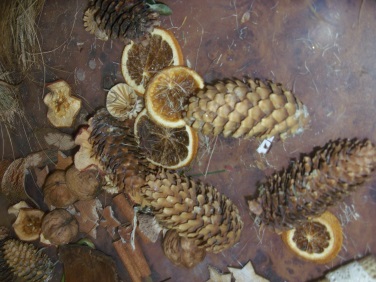 Pracovný postup: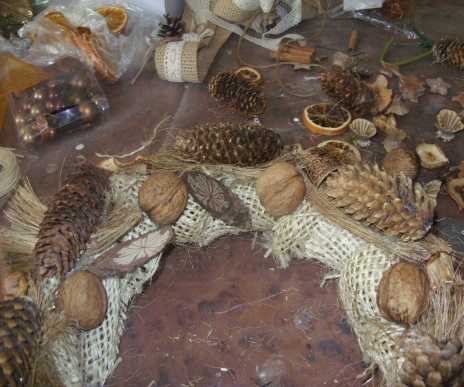 Kruhový podklad obalíme jutou tak, aby vytvárala záhyby. Na podklad ju prichytávame drôtom alebo pomocou pištole.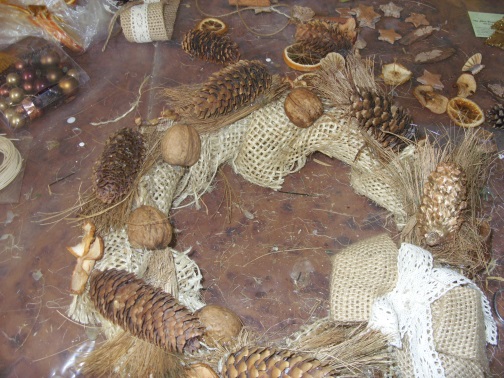 Tvar kruhu dotvárame postupným prilepovaním šišiek, orechov, jednotlivých kúskov sušeného ovocia a prírodného materiálu.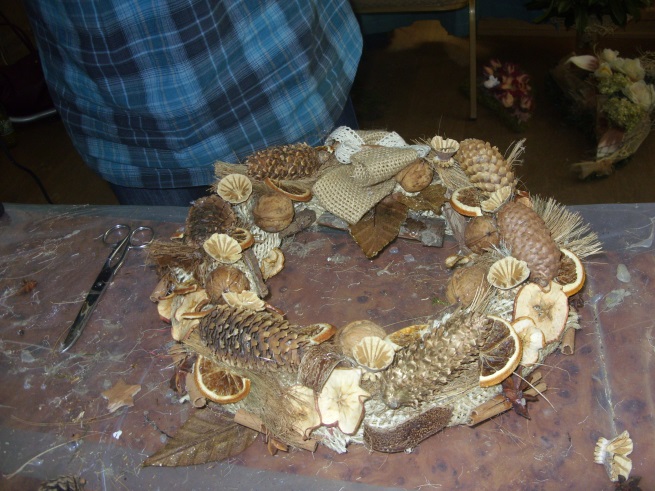 Vianočnú atmosféru zvýrazníme pridaním škorice a badiánu.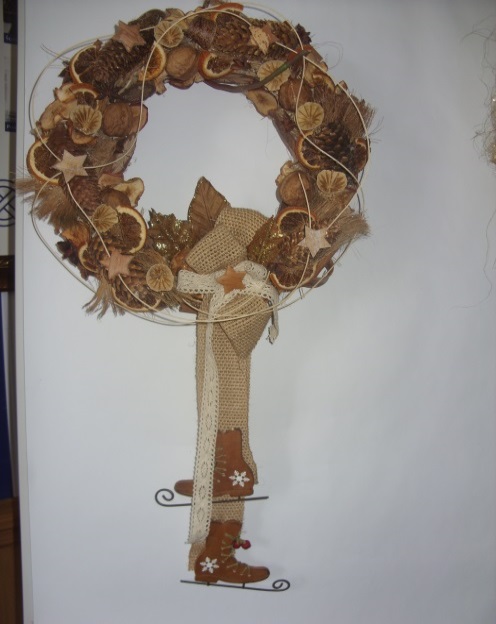 . Ukončovacím prvkom je rafia v tvare kruhu. Zjemňujúcim prvkom je jutová mašľa s čipkou a hviezdičkou uprostred. Na záver povrch celého venca postriekame lepidlom a posypeme glitrovým práškom.